#16 April 2023TMAP EAP NewsletterSpring Has SprungHappy Easter for those who celebrate this holiday.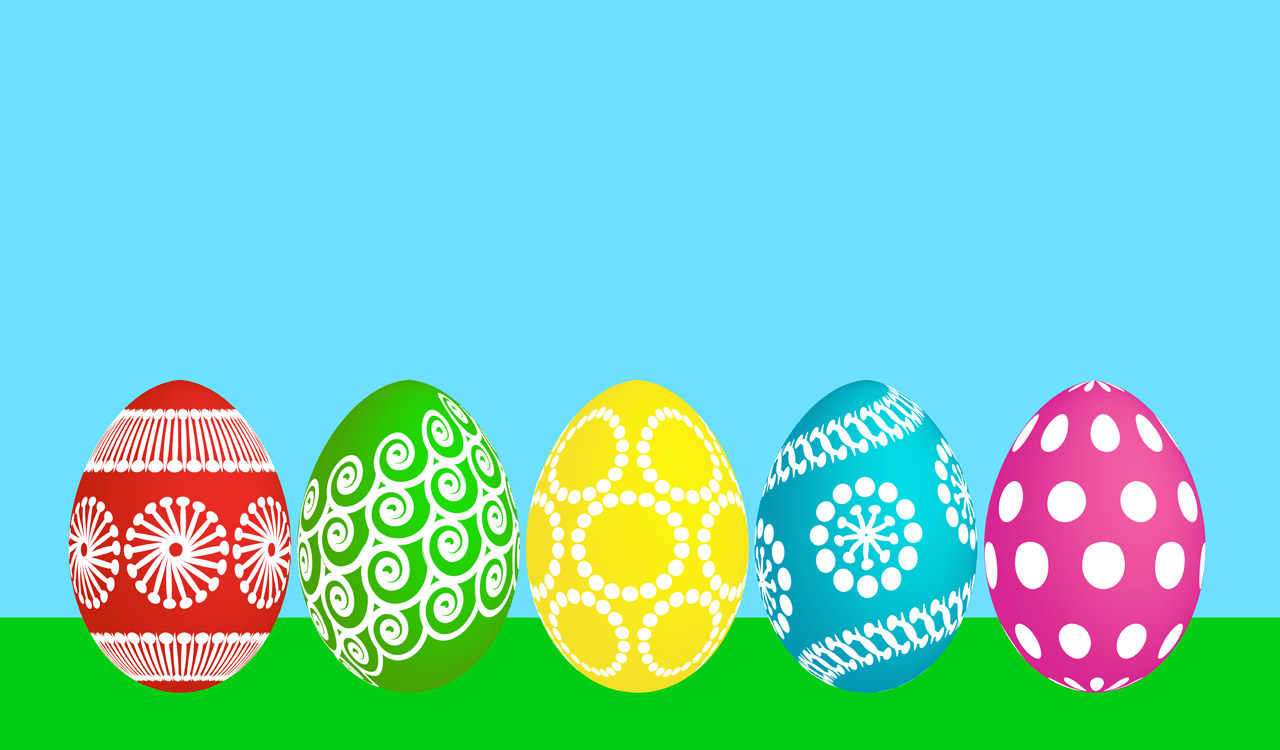 CBD and THCWe are in a time where CBD and some marijuana products are legal but illegal on a federal level. Some workplaces have removed THC from their drug tests. However, people who carry safety sensitive or commercial operators’ positions, CBD and THC are not allowed no matter state laws. A person cannot do CBD or THC in any form and keep these careers. The big question currently, “do I want to use this product or keep my job?”CBD is not regulated so the labels are often untrue to the consumer whose job is on the line. THC smokers beware- marijuana used to contain 1-2 % THC but current levels are 25% THC. Mental health problems are higher with use of THC, especially among developing brains. Brains are fully developed at 21 years old for females and 24 years old for males. (Sorry guys )Speaking of CBD and THC, April is also the new 4/20 Holiday.LIHEAP-If you or someone you know is struggling to pay utilities or rent, call your local Action Commission, and get some help. LIHEAP is helpful to families who struggle to pay their electric bills during those colder winter months and hotter summer months. Davidson County has the LIHEAP application online and can be faxed in for assistance from Metro Action Commission.If you need to talk, MAP is always able and ready to answer your call and get you on our schedule. TMAPApril Tyson, LPC-MHSP, MAC, SAP, CEAP1901 Lindell Ave, Nashville, TN 37203615-651-0676atyson@tnaflcio.orgTSM is NHTSA's one-stop-shop for the latest highway traffic safety communications news, campaign materials, and marketing techniques. Let us know your thoughts and ideas at Feedback-TSM@dot.gov. If you have questions or problems with the subscription service, or you wish to unsubscribe, please contact subscriberhelp.govdelivery.com.